ELVIRA SEIWERT: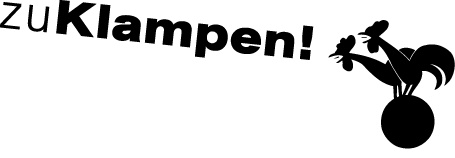 Ihre Ansprechpartnerin für die Pressearbeit 
Ihre Ansprechpartnerin für die Pressearbeit 
Ihre Ansprechpartnerin für die Pressearbeit 
Lilian Aly
Kirchner Kommunikation
Gneisenaustr. 85
10961 Berlin
Lilian Aly
Kirchner Kommunikation
Gneisenaustr. 85
10961 Berlin
Fon (0) 30 . 84 71 18 0
aly@kirchner-pr.de
www.kirchner-pr.de
PRESSEINFORMATION PRESSEINFORMATION Springe, Stand: 28.03.2024Springe, Stand: 28.03.2024Elvira SeiwertEnthüllungen
Zur musikalischen Interpretation im Zeitalter ihrer technischen Reproduzierbarkeit
zu Klampen Verlag294 Seiten, EPUB
Euro (D) 27,99ISBN 9783866746596Erscheinungstermin: 15.03.2017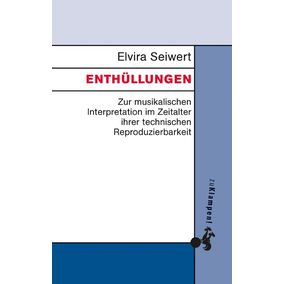 